Демонстрационный вариант административной контрольной работыдля 5 класса (УМК Н.И. Сонин)1. Представители каких царств живой природы изображены на рисунках? Что из изображённого на рисунках изучает зоология?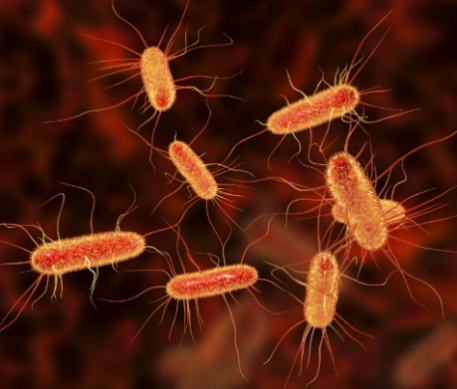 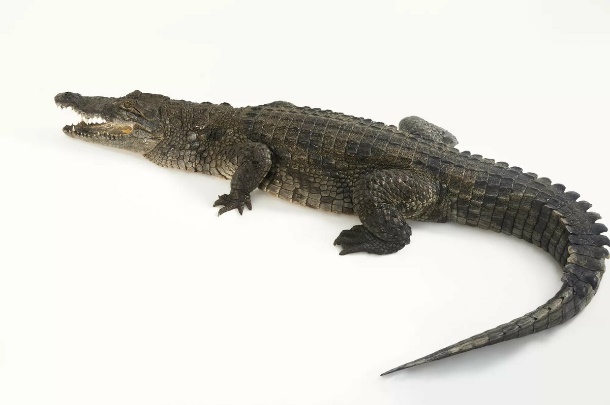 А______________________________       Б__________________________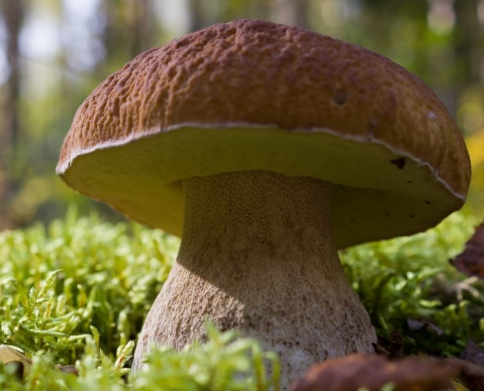 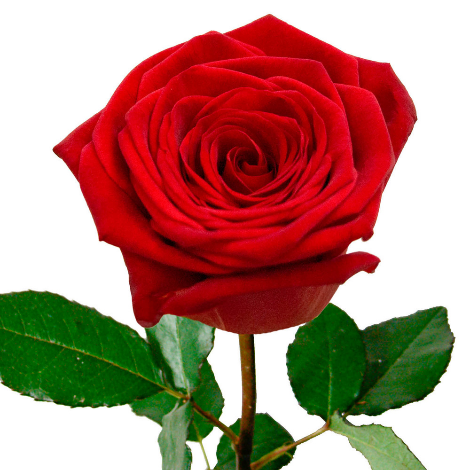 В_________________________________    Г_________________________________Ответ: _________________________2. Какой прибор можно использовать для изучения клеток дрожжей? Как он называется?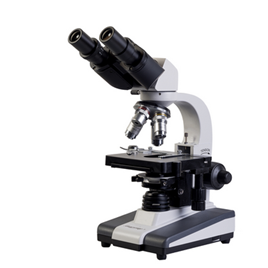 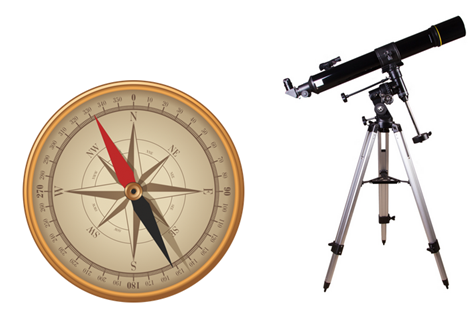 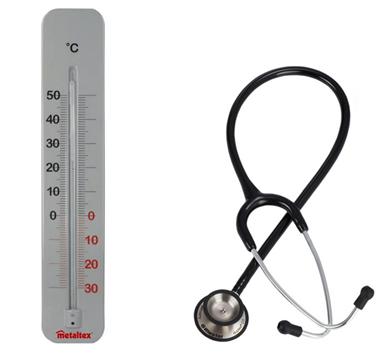 Ответ: _____________________________________3. Хорошо известно, что если листья растения попадают в зону затемнения, то со временем они разворачиваются в сторону освещённой зоны. Найдите в приведённом списке и запишите название этого процесса.Дыхание, размножение, раздражимость, рост, питание.Ответ: ____________________________________4. Рассмотрите изображение бактерии и выполните задания. 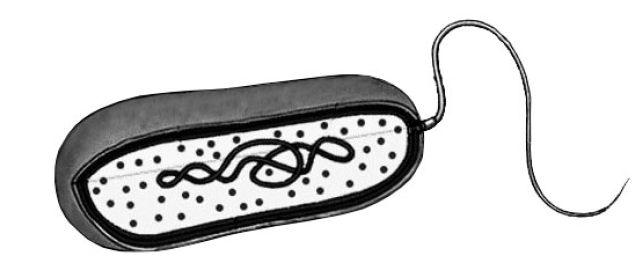 4.1 Покажите стрелками и подпишите на рисунке жгутик, цитоплазму, ядерное вещество, клеточную оболочку бактерии. 4.2 Какой органоид обеспечивает передвижение бактерии в пространстве?Ответ: _____________________________________4.3. В приведённом ниже списке названы структуры, образующие бактериальную клетку. Все они, за исключением одной, постоянны. Выпишите название структуры, которая «выпадает» из общего ряда и образуется только при определённых условиях. Объясните свой выбор.Цитоплазма, спора, клеточная стенка, жгутик.Ответ: _______________________________________________________________________ __________________________________________________________________________________________________________________________________________________________5. Классификацию живых организмов изучает наука:                                                                        а) физиология               б) география      в) систематика            г) анатомия6. Основной единицей классификации живых организмов является:                                                     а) царство         б) клетка                в) орган                г) вид7. Наиболее крупная систематическая группа – это                                                                                         а) царство         б) семейство             в) отряд                 г) вид8. Жизнь на Земле зародилась в:                                                                                                             а) атмосфере           б) океане               в) земной коре            г) почве9. Семенами размножается:     а) мох            б) плаун          в) папоротник          г) сосна10. Особенность строения покрытосеменных растений – это:                                                         а) наличие цветков                                            б) размножение семенами                                          в) почвенное питание                                       г) осуществление фотосинтеза на свету11. Семена цветковых растений располагаются в:                                                                                а) цветках              б) плодах                    в) почках                  г) шишках12. Установите соответствие между особенностью жизнедеятельности организмов и их принадлежностью к царству живой природы.А) Питаются путем заглатывания пищевых частиц                     1) ГрибыБ) Неограниченный рост у большинства организмов                  2) ЖивотныеВ) Активное передвижение Г) Питаются путем всасывания веществ Д) Неподвижны, ведут прикрепленный образ жизни13.1 Какой организм изображён на рисунке?  А) бактерия                  В) пеницилл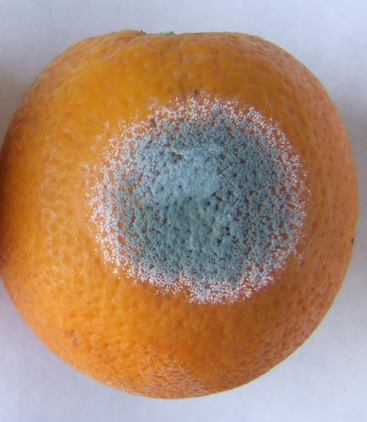 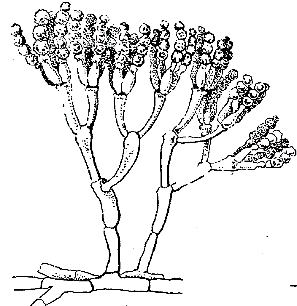 Б) дрожжи                    Г) подберёзовик13.2 Роль организма в хозяйственной                                                                                                       деятельности человека заключается в том, что онА) паразитирует на злаковых растенияхБ) источник лекарства – антибиотиковВ) портит продукты питанияГ) используется в пищу14. Используя приведённую ниже таблицу, ответьте на вопросы.Содержание органических веществ в плодах растенийВ плодах какого растения содержится наибольшее количество витамина С?Ответ: _______________________________Плоды какого растения самые сладкие?Ответ: _______________________________В плодах каких растений содержится крахмал?Ответ: _______________________________ 15. Прочитайте текст и выполните задания.(1) Водоросли — древнейшие растения на нашей планете. (2) Водоросли не имеют тканей, их тело не расчленено на органы. (3) У этих растений нет ни корней, ни стеблей, ни листьев. (4) Их тело называется талломом, или слоевищем. (5) К водорослям относятся очень разные организмы, которые обитают и в воде, и на суше во влажных местах. (6) Как считают учёные, от них произошли высшие растения, появление которых связано с выходом водорослей на сушу.В каких предложениях описываются признаки, на основе которых можно сделать вывод о том, что водоросли относят к группе низших растений? Запишите номера выбранных предложений.
Ответ: ____________________ Критерии оценивания административной работы по биологии для 5 класса (по УМК Сонина)Максимальное количество баллов за работу – 20.20-17 баллов – отлично,16-12 баллов – хорошо,11-7 баллов – удовлетворительно,6-0 баллов – неудовлетворительноАБВГДРастения Содержание в 100 гСодержание в 100 гСодержание в 100 гСодержание в 100 гРастения Белки, гГлюкоза или фруктоза, гКрахмал, гВитамин С, мгФиниковая пальма2,569,2нет0,3Груша 0,49,00,55,0Банан 1,519,02,010,0Малина 0,88,3Нет 25,0Номер заданияПравильный ответБаллы 1А. животныеБ. бактерииВ. растенияГ. грибыОтвет: зоология изучает животных12Микроскоп13Раздражимость14.1 Все элементы рисунка правильно подписаны 14.2Жгутик 14.3Спора у бактерий образуется при неблагоприятных условиях15в16г17а18б19г110а111б112212112, если одна ошибка – 1 б.13.1в113.2б114МалинаФиниковая пальмаГруша, банан1152342, если одна ошибка – 1 б.